Revised draft agendaDocument prepared by the Office of the UnionDisclaimer:  this document does not represent UPOV policies or guidance	Opening of the Session	Adoption of the agenda (document TWV/54/1 Rev.) 	Short reports on developments in plant variety protection (a)	Reports from members and observers (document TWV/54/3 Prov.) (b)	Report on developments within UPOV (document TWV/54/2) 	Molecular Techniques Developments in UPOV (document TWP/4/7)Presentation on the use of molecular techniques in DUS examination (documents TWV/54/7 and TWV/54/7 Add.) 	TGP and INF series documents (document TWP/4/1) TGP/8: Trial Design and Techniques Used in the Examination of Distinctness, Uniformity and StabilityData Processing for the production of Variety Descriptions for measured quantitative characteristics (document TWP/4/10) The combined over years uniformity criterion (COYU) (document TWP/4/11) 	Variety denominations (document TWP/4/6) 	Information and databases(a)	UPOV information databases (document TWP/4/4) (b)	Variety description databases (document TWP/4/2) (c)	Exchange and use of software and equipment (document TWP/4/5) (d)	UPOV PRISMA (document TWP/4/3) 	Experiences with new types and species 	New issues arising for DUS examination (document TWV/54/8) 	Use of disease resistance characteristics (document TWV/54/6 Rev.) 	Matters to be resolved concerning Test Guidelines adopted by the Technical Committee (if appropriate)- 	Brown mustard (Brassica juncea (L.) Czern.) (documents TWV/54/4 and TG/BRASS_JUN(proj.7)) 	Discussion on draft Test Guidelines (Subgroups) *Chick-pea (Cicer arietinum L.) (Revision) (document TG/143/5(proj.2))Egg plant (Solanum melongena L.) (Revision) (document TG/117/5(proj.1))Kale (B. oleracea L. var. costata DC.; B. oleracea L. var. medullosa Thell.; B. oleracea L. var. sabellica L.; B. oleracea L. var. viridis L.; B. oleracea L. var. palmifolia DC.) (Revision) (TG/90/7(proj.2)) Pepper (Capsicum annuum L.) (Revision) (document TG/76/9 (proj.2))Squash (Partial revision: to add new Characteristic “Resistance to ZYMV” and “Resistance to Watermelon mosaic virus”) (document TWV/54/5)Turnip (Brassica rapa L. var. rapa L.) (Revision) (document TG/37/11(proj.6))	International cooperation in examination (document TWP/4/9) 	Organization of work of the TWC and BMT (document TWP/4/12) 	Revision of Test Guidelines (document TWP/4/13) 	Recommendations on draft Test Guidelines 	Guidance for drafters of Test Guidelines (document TWP/4/8) 	Date and place of the next session	Future program	Adoption of the Report on the session (if time permits)	Closing of the session [End of document]_______________________* Indicates possible final draft Test Guidelines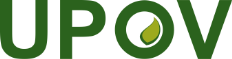 EInternational Union for the Protection of New Varieties of PlantsTechnical Working Party for VegetablesFifty-Fourth Session
Brasilia, Brazil, May 11 to 15, 2020TWV/54/1 Rev.Original:  EnglishDate:  May 6, 2020